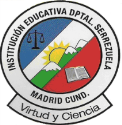 PLAN DE REFUERZO Y MEJORAMIENTOCOMISION DE EVALUACION Y PROMOCION 2015PROCESO ACADEMICOPLAN DE REFUERZO Y MEJORAMIENTOCOMISION DE EVALUACION Y PROMOCION 2015PROCESO ACADEMICOPLAN DE REFUERZO Y MEJORAMIENTOCOMISION DE EVALUACION Y PROMOCION 2015PROCESO ACADEMICOPLAN DE REFUERZO Y MEJORAMIENTOCOMISION DE EVALUACION Y PROMOCION 2015PROCESO ACADEMICOPLAN DE REFUERZO Y MEJORAMIENTOCOMISION DE EVALUACION Y PROMOCION 2015PROCESO ACADEMICOPLAN DE REFUERZO Y MEJORAMIENTOCOMISION DE EVALUACION Y PROMOCION 2015PROCESO ACADEMICOI.E.D.SERREZUELAMADRID - CUNDAMOR – DIGNIDAD – AUTONOMIA - EXCELENCIAI.E.D.SERREZUELAMADRID - CUNDAMOR – DIGNIDAD – AUTONOMIA - EXCELENCIAI.E.D.SERREZUELAMADRID - CUNDAMOR – DIGNIDAD – AUTONOMIA - EXCELENCIAI.E.D.SERREZUELAMADRID - CUNDAMOR – DIGNIDAD – AUTONOMIA - EXCELENCIASEDE:JORNADAGRADO/NIVELGRADO/NIVELGRADO/NIVELGRADO/NIVELI.E.D.SERREZUELAMADRID - CUNDAMOR – DIGNIDAD – AUTONOMIA - EXCELENCIAI.E.D.SERREZUELAMADRID - CUNDAMOR – DIGNIDAD – AUTONOMIA - EXCELENCIAI.E.D.SERREZUELAMADRID - CUNDAMOR – DIGNIDAD – AUTONOMIA - EXCELENCIAI.E.D.SERREZUELAMADRID - CUNDAMOR – DIGNIDAD – AUTONOMIA - EXCELENCIA601,602 y 603601,602 y 603601,602 y 603601,602 y 603I.E.D.SERREZUELAMADRID - CUNDAMOR – DIGNIDAD – AUTONOMIA - EXCELENCIAI.E.D.SERREZUELAMADRID - CUNDAMOR – DIGNIDAD – AUTONOMIA - EXCELENCIAI.E.D.SERREZUELAMADRID - CUNDAMOR – DIGNIDAD – AUTONOMIA - EXCELENCIAI.E.D.SERREZUELAMADRID - CUNDAMOR – DIGNIDAD – AUTONOMIA - EXCELENCIAVERSION:PRINCIPALMAÑANA601,602 y 603601,602 y 603601,602 y 603601,602 y 603CODIGO:CODIGO:CODIGO:CODIGO:DOCENTEYOHANA MARCELA GONZALEZ CASTELLANOSYOHANA MARCELA GONZALEZ CASTELLANOSYOHANA MARCELA GONZALEZ CASTELLANOSASIGNATURAEMPRENDIMIENTOEMPRENDIMIENTOEMPRENDIMIENTOEMPRENDIMIENTOPERIODOsegundoESTUDIANTECURSOCURSOSEXTOFECHA9 de junioI. DESCRIPCION DE LA SITUACION ACADEMICA - PRESENTA DIFICULTAD EN:I. DESCRIPCION DE LA SITUACION ACADEMICA - PRESENTA DIFICULTAD EN:I. DESCRIPCION DE LA SITUACION ACADEMICA - PRESENTA DIFICULTAD EN:I. DESCRIPCION DE LA SITUACION ACADEMICA - PRESENTA DIFICULTAD EN:I. DESCRIPCION DE LA SITUACION ACADEMICA - PRESENTA DIFICULTAD EN:I. DESCRIPCION DE LA SITUACION ACADEMICA - PRESENTA DIFICULTAD EN:COGNITIVOCOGNITIVOPROCEDIMENTALPROCEDIMENTALACTITUDINALACTITUDINALA1Conocer e interpretar operaciones básicas para la creación de una micro empresaB1Elaborar un informe del proyecto empresarial, teniendo en cuenta las explicaciones de la docente encargadaC1Cumplir con los deberes escolares, en las fechas establecidasA2B2C2A3B3C3A4B4C4A5B5C5II. ESTRATEGIAS DE REFUERZO: ACTIVIDADES A REALIZARII. ESTRATEGIAS DE REFUERZO: ACTIVIDADES A REALIZARD1Presentar el cuaderno con las actividades realizadas durante el segundo periodo académicoD2Teniendo en cuenta el proyecto de emprendimiento traer el trabajo propuesto en claseD3Los numerales D1 Y D2, deben sustentarse en horas de clase de emprendimientoD4D5D6III. SUSTENTACION: CONDICIONESIII. SUSTENTACION: CONDICIONESIII. SUSTENTACION: CONDICIONESIII. SUSTENTACION: CONDICIONESIII. SUSTENTACION: CONDICIONESIII. SUSTENTACION: CONDICIONESIII. SUSTENTACION: CONDICIONESIV. VALORACIONE1E1El trabajo escrito es requisito ineludible para poder presentar la sustentación, debe entregarse debidamente presentado en hojas tamaño carta, letra legible y en carpeta de presentación.El trabajo escrito es requisito ineludible para poder presentar la sustentación, debe entregarse debidamente presentado en hojas tamaño carta, letra legible y en carpeta de presentación.El trabajo escrito es requisito ineludible para poder presentar la sustentación, debe entregarse debidamente presentado en hojas tamaño carta, letra legible y en carpeta de presentación.El trabajo escrito es requisito ineludible para poder presentar la sustentación, debe entregarse debidamente presentado en hojas tamaño carta, letra legible y en carpeta de presentación.El trabajo escrito es requisito ineludible para poder presentar la sustentación, debe entregarse debidamente presentado en hojas tamaño carta, letra legible y en carpeta de presentación.El trabajo escrito tiene una valoración del 50% de la definitiva de la nivelación.La sustentación será Evaluación escrita de conceptos que tiene una valoración del 50% de la definitiva de la nivelación.E2E2La sustentación se realizará a partir del 6 de julioLa sustentación se realizará a partir del 6 de julioLa sustentación se realizará a partir del 6 de julioLa sustentación se realizará a partir del 6 de julioLa sustentación se realizará a partir del 6 de julioEl trabajo escrito tiene una valoración del 50% de la definitiva de la nivelación.La sustentación será Evaluación escrita de conceptos que tiene una valoración del 50% de la definitiva de la nivelación.E3E3Asistir cumplidamente a todas las clases del stercer periodo, seguir atentamente las orientaciones e instrucciones del docente, así como del plan de nivelación, desarrollar la actividad de apoyo y presentarla dentro de las fechas establecidas.Asistir cumplidamente a todas las clases del stercer periodo, seguir atentamente las orientaciones e instrucciones del docente, así como del plan de nivelación, desarrollar la actividad de apoyo y presentarla dentro de las fechas establecidas.Asistir cumplidamente a todas las clases del stercer periodo, seguir atentamente las orientaciones e instrucciones del docente, así como del plan de nivelación, desarrollar la actividad de apoyo y presentarla dentro de las fechas establecidas.Asistir cumplidamente a todas las clases del stercer periodo, seguir atentamente las orientaciones e instrucciones del docente, así como del plan de nivelación, desarrollar la actividad de apoyo y presentarla dentro de las fechas establecidas.Asistir cumplidamente a todas las clases del stercer periodo, seguir atentamente las orientaciones e instrucciones del docente, así como del plan de nivelación, desarrollar la actividad de apoyo y presentarla dentro de las fechas establecidas.El trabajo escrito tiene una valoración del 50% de la definitiva de la nivelación.La sustentación será Evaluación escrita de conceptos que tiene una valoración del 50% de la definitiva de la nivelación.E4E4El trabajo escrito tiene una valoración del 50% de la definitiva de la nivelación.La sustentación será Evaluación escrita de conceptos que tiene una valoración del 50% de la definitiva de la nivelación.E5E5El trabajo escrito tiene una valoración del 50% de la definitiva de la nivelación.La sustentación será Evaluación escrita de conceptos que tiene una valoración del 50% de la definitiva de la nivelación.DESPRENDIBLEDESPRENDIBLEDESPRENDIBLEDESPRENDIBLEDESPRENDIBLEDESPRENDIBLEDESPRENDIBLEDESPRENDIBLEYo _____________________________________________ Padre de Flia del estudiante ____________________        _________________________________________ del curso ________ jornada MAÑANA estoy enterado del plan de refuerzo  correspondiente al  SEGUNDO PERIODO académico en la asignatura de EMPRENDIMIENTO  para presentar Y DESARROLLAR EN LA HORA DE CLASE CORRESPONDIENTE y sustentar el mismo día.Yo _____________________________________________ Padre de Flia del estudiante ____________________        _________________________________________ del curso ________ jornada MAÑANA estoy enterado del plan de refuerzo  correspondiente al  SEGUNDO PERIODO académico en la asignatura de EMPRENDIMIENTO  para presentar Y DESARROLLAR EN LA HORA DE CLASE CORRESPONDIENTE y sustentar el mismo día.Yo _____________________________________________ Padre de Flia del estudiante ____________________        _________________________________________ del curso ________ jornada MAÑANA estoy enterado del plan de refuerzo  correspondiente al  SEGUNDO PERIODO académico en la asignatura de EMPRENDIMIENTO  para presentar Y DESARROLLAR EN LA HORA DE CLASE CORRESPONDIENTE y sustentar el mismo día.Yo _____________________________________________ Padre de Flia del estudiante ____________________        _________________________________________ del curso ________ jornada MAÑANA estoy enterado del plan de refuerzo  correspondiente al  SEGUNDO PERIODO académico en la asignatura de EMPRENDIMIENTO  para presentar Y DESARROLLAR EN LA HORA DE CLASE CORRESPONDIENTE y sustentar el mismo día.Yo _____________________________________________ Padre de Flia del estudiante ____________________        _________________________________________ del curso ________ jornada MAÑANA estoy enterado del plan de refuerzo  correspondiente al  SEGUNDO PERIODO académico en la asignatura de EMPRENDIMIENTO  para presentar Y DESARROLLAR EN LA HORA DE CLASE CORRESPONDIENTE y sustentar el mismo día.Yo _____________________________________________ Padre de Flia del estudiante ____________________        _________________________________________ del curso ________ jornada MAÑANA estoy enterado del plan de refuerzo  correspondiente al  SEGUNDO PERIODO académico en la asignatura de EMPRENDIMIENTO  para presentar Y DESARROLLAR EN LA HORA DE CLASE CORRESPONDIENTE y sustentar el mismo día.Yo _____________________________________________ Padre de Flia del estudiante ____________________        _________________________________________ del curso ________ jornada MAÑANA estoy enterado del plan de refuerzo  correspondiente al  SEGUNDO PERIODO académico en la asignatura de EMPRENDIMIENTO  para presentar Y DESARROLLAR EN LA HORA DE CLASE CORRESPONDIENTE y sustentar el mismo día.Yo _____________________________________________ Padre de Flia del estudiante ____________________        _________________________________________ del curso ________ jornada MAÑANA estoy enterado del plan de refuerzo  correspondiente al  SEGUNDO PERIODO académico en la asignatura de EMPRENDIMIENTO  para presentar Y DESARROLLAR EN LA HORA DE CLASE CORRESPONDIENTE y sustentar el mismo día.ESTUDIANTED.I.ESTUDIANTED.I.PADRE DE FAMILIAC.C.DOCENTE DE LA ASIGNATURADOCENTE DE LA ASIGNATURADOCENTE DE LA ASIGNATURA